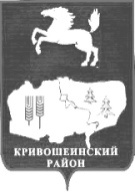 АДМИНИСТРАЦИЯ КРИВОШЕИНСКОГО РАЙОНА ПОСТАНОВЛЕНИЕ19.03.10                                                                                                                                     № 184с. КривошеиноТомской областиОб утверждении  Положения  о  системе  оплаты труда руководителей, их заместителей и главных бухгалтеров муниципальных учреждений(в редакции постановлений № 581 от 30.08.2010; № 308 от 30.06.2011; № 664 от 26.10.2011; № 690 от 16.11.2012;  № 785 от 19.12.2012; № 777 от 25.10.2013; № 900 от 11.11.2013; № 888 от 27.12 2014, № 162 от 04.03.2015, № 174 от 28.04.2017)В соответствии с Трудовым кодексом Российской Федерации, Постановление администрации Кривошеинского района  от 07.06.2008 № 284 «О новых системах оплаты труда работников муниципальных учреждений», Постановления Администрации Кривошеинского района от 18.12.2009 № 767 «О внесении изменений в постановление администрации от 07.06.2008 № 284 «О новых системах оплаты труда работников муниципальных учреждений»ПОСТАНОВЛЯЮ:1. Утвердить Положение о системе оплаты труда руководителей, их заместителей и главных бухгалтеров муниципальных учреждений согласно приложению N 1 к настоящему постановлению.2. Заместителям Главы Кривошеинского района (Тайлашев С.А., Мартынова Н.Д.), начальнику Управления образования (Кустова М.Ф.):1) до 25 апреля 2010 года разработать и представить на утверждение проект постановления  (приказа), предусматривающий в отношении муниципальных  учреждений:показатели отнесения учреждений к группам по оплате труда руководителя учреждения;целевые показатели эффективности деятельности учреждения и критерии оценки эффективности работы их руководителей, условия премирования и депремирования руководителей учреждений.состав и полномочия комиссии по оценке выполнения целевых показателей эффективности деятельности учреждения;формы, сроки и порядок представления учреждениями отчетности о выполнении целевых показателей;3. Утвердить рекомендуемый образец дополнительного соглашения к трудовому договору с руководителем муниципального учреждения согласно приложению N 2 к настоящему постановлению.4. Заместителю Главы Кривошеинского района (Мартыновой Н.Д.), начальнику управления образования (Кустовой Н.Д.) обеспечить внесение в установленном порядке изменений в трудовые договоры с руководителями учреждений с целью приведения их в соответствие с настоящим постановлением в течение одного месяца со дня его вступления в отношении них в силу с использованием рекомендуемого образца дополнительного соглашения к трудовому договору с руководителем муниципального учреждения, указанного в пункте 3 настоящего постановления.5. Установить, что применяется настоящее постановление с  01 июня 2010 года6. Считать утратившим силу постановление  Главы Администрации Кривошеинского района области от 10.04.2007 N 98 "Об утверждении Порядка оплаты труда руководителей, их заместителей и главных бухгалтеров муниципальных учреждений, финансируемых из местного бюджета" с 01 июня 2010г.7. Контроль за исполнением настоящего постановления возложить на  заместителя Главы Кривошеинского района Тайлашева С.А.Глава Кривошеинского района  (Глава Администрации)                                                                     М.Ф. МельниковПриложение N 1 к постановлению  Администрации Кривошеинского района от 19.03.10 № 184ПОЛОЖЕНИЕО СИСТЕМЕ ОПЛАТЫ ТРУДА РУКОВОДИТЕЛЕЙ, ИХ ЗАМЕСТИТЕЛЕЙ ИГЛАВНЫХ БУХГАЛТЕРОВ  МУНИЦИПАЛЬНЫХ УЧРЕЖДЕНИЙ1. ОБЩИЕ ПОЛОЖЕНИЯ1. Настоящее Положение определяет систему оплаты труда руководителей, заместителей и главных бухгалтеров муниципальных учреждений (далее - учреждения), устанавливая для них:размеры должностных окладов;виды компенсационных выплат;виды, основания выплаты и размеры стимулирующих выплат, в частности премий.2. Обеспечение расходов на выплату заработной платы, в том числе на премирование, осуществляется:руководителям учреждений - за счет бюджетных ассигнований;заместителям руководителей и главным бухгалтерам учреждений - за счет бюджетных ассигнований, а также за счет средств учреждения от приносящей доход деятельности.2. ДОЛЖНОСТНЫЕ ОКЛАДЫ3. Размер должностного оклада руководителя учреждения устанавливается исходя из группы по оплате труда руководителя учреждения, к которой относится учреждение, в соответствии с приложением N 1  к настоящему Положению "Должностные оклады руководителей муниципальных учреждений".4. Размеры должностных окладов заместителей руководителя и главного бухгалтера учреждения устанавливают на 10 - 30% ниже должностного оклада руководителя.3. КОМПЕНСАЦИОННЫЕ ВЫПЛАТЫ5. С учетом условий труда руководителю учреждения, его заместителям, главному бухгалтеру устанавливаются следующие компенсационные выплаты:выплаты работникам, занятым на тяжелых работах, работах с вредными и (или) опасными и иными особыми условиями труда;процентная надбавка за работу со сведениями, составляющими государственную тайну;выплаты за работу в местностях с особыми климатическими условиями;выплаты за работу в сельской местности;иные выплаты, предусмотренные федеральными нормативными правовыми актами.6. Если в соответствии с трудовым законодательством иными нормативными правовыми актами, содержащими нормы трудового права, выплата работникам, занятым на тяжелых работах, работах с вредными и (или) опасными и иными особыми условиями труда, не должна быть установлена в ином размере, руководителям учреждений при разработке проектов локальных нормативных актов учреждений, коллективных договоров, а также трудовых договоров рекомендуется предусматривать размер указанной выплаты не более 5% должностного оклада работника в зависимости от класса условий труда по результатам аттестации рабочих мест.4. СТИМУЛИРУЮЩИЕ ВЫПЛАТЫ (КРОМЕ ПРЕМИЙ)7. Руководителям учреждений, их заместителям и главным бухгалтерам устанавливается ежемесячная надбавка:за наличие соответствующего профилю выполняемой работы по основной должности почетного звания, начинающегося со слова "Заслуженный", - в размере 1000 рублей;за наличие соответствующего профилю выполняемой работы по основной должности почетного звания, начинающегося со слова "Народный", - в размере 2000 рублей;за наличие соответствующего профилю выполняемой работы по основной должности ведомственного почетного звания (нагрудного знака) - в размере 2000 рублей.Руководителям муниципальных учреждений культуры (за исключением руководителей библиотек) устанавливается ежемесячная надбавка за стаж работы в отрасли культуры.Работники, попадающие под выплату нескольких надбавок, получают только одну надбавку по принципу наибольшей выгоды либо по выбору работника».(в редакции постановления №785 от 19.1.2012)8. Руководителям учреждений, их заместителям и главным бухгалтерам устанавливается ежемесячная надбавка за наличие соответствующей профилю выполняемой работы по основной должности ученой степени:кандидата наук - в размере 300 рублей;доктора наук - в размере 500 рублей.Ежемесячная надбавка за наличие ученой степени устанавливается работнику после принятия решения Высшим аттестационным комитетом Российской Федерации о выдаче соответствующего диплома и выплачивается ему со дня принятия диссертационным советом решения о присуждении ученой степени.Ежемесячная надбавка за наличие ученой степени устанавливается и выплачивается по основной должности.При наличии у работника двух и более ученых степеней надбавка устанавливается по одной из них по выбору работника.9. Стимулирующие выплаты, указанные в настоящей главе настоящего Положения, и должностной оклад не образуют новый должностной оклад и не учитываются при исчислении иных выплат, за исключением начисления районного коэффициента к заработной плате и процентной надбавки к заработной плате за стаж работы в районах Крайнего Севера и приравненных к ним местностях.5. ПРЕМИЯ РУКОВОДИТЕЛЯМ УЧРЕЖДЕНИЙ ПО ИТОГАМ РАБОТЫ10. Для выплаты премии руководителю учреждения по итогам работы за счет бюджетных ассигнований образуется отдельный от фонда оплаты труда работников учреждения премиальный фонд в годовом размере. Годовой фонд устанавливается ежегодно распоряжением Главы района по каждому учреждению, без учета начислений страховых взносов в государственные внебюджетные фонды (в редакции постановления № 581 от 30.08.2010).Выплата указанной премии за счет средств учреждения от приносящей доход деятельности, а также за счет средств фонда оплаты труда работников учреждения, в том числе от его экономии, не допускается.11. Размер выплачиваемой руководителю учреждения премии по итогам работы за период времени определяется исходя из степени достижения учреждением целевых показателей эффективности деятельности учреждения (далее - целевые показатели).12. Размер выплачиваемой руководителю учреждения премии по итогам работы за период времени не может превышать размера, установленного для соответствующего периода времени 13. Оценка достигнутого учреждением результата выполнения целевых показателей и определение размера премии по итогам работы осуществляются комиссиями по оценке выполнения целевых показателей с составлением соответствующего заключения, подписываемого членами комиссии.14. Руководитель учреждения имеет право присутствовать на заседаниях комиссии, указанной в пункте 13 настоящего Положения, и давать необходимые пояснения.15. На основании заключения, указанного в пункте 13 настоящего Положения, издается распоряжение Администрации района о выплате руководителю учреждения премии по итогам работы.16. На основании распоряжения, указанного в пункте 15 настоящего Положения, издается приказ учреждения о выплате руководителю учреждения премии по итогам работы.16. В течение года распоряжением главы Кривошеинского района размер месячной премии может быть уменьшен, в случае грубого нарушения руководителем муниципального учреждения бюджетного или трудового законодательства.17. Неиспользованные средства премиального фонда, указанного в пункте 10 настоящего Положения, могут быть направлены на выплаты стимулирующего характера работникам учреждения, за исключением заместителей руководителя и главного бухгалтера учреждения.6. ПРЕМИИ ЗАМЕСТИТЕЛЯМ РУКОВОДИТЕЛЕЙ ИГЛАВНЫМ БУХГАЛТЕРАМ УЧРЕЖДЕНИЙ18. Заместителям руководителей и главным бухгалтерам учреждений выплачиваются:ежемесячная премия по итогам работы за календарный месяц;единовременная премия за выполнение особо важных и срочных работ.19. Выплата премий, указанных в пункте 18 настоящего Положения, осуществляется за счет бюджетных ассигнований и средств от приносящей доход деятельности, предусмотренных в фонде оплаты труда работников учреждения.Общая сумма указанных премий, выплаченных учреждением заместителю руководителя, главному бухгалтеру учреждения в течение финансового года, не может превышать  максимального размера годового премиального фонда заместителя руководителя, главного бухгалтера муниципального учреждения, установленного приказом руководителя учреждения.20. Основания для выплаты премии по итогам работы за календарный месяц и ее размеры устанавливаются в локальном нормативном акте учреждения, принимаемом учреждением с учетом мнения представительного органа работников, или в коллективном договоре.При установлении оснований для выплаты ежемесячной премии по итогам работы за календарный месяц должен учитываться объем участия каждого заместителя руководителя и главного бухгалтера учреждения в выполнении учреждением целевых показателей.Размеры ежемесячной премии по итогам работы за календарный месяц должны устанавливаться в зависимости от объема выполнения учреждением целевых показателей.Локальным нормативным актом учреждения, принимаемым учреждением с учетом мнения представительного органа работников, или коллективным договором могут предусматриваться основания для лишения заместителей руководителя и главного бухгалтера учреждения премии по итогам работы за календарный месяц или уменьшения ее размера.21. При определении размера выплачиваемой заместителю руководителя и главному бухгалтеру учреждения премии за выполнение особо важных и срочных работ должны учитываться следующие основания:степень важности выполненной работы;качество результата выполненной работы;оперативность выполнения работы;интенсивность труда при выполнении работы.Локальным нормативным актом учреждения, принимаемым учреждением с учетом мнения представительного органа работников, или коллективным договором вышеуказанные основания могут конкретизироваться в зависимости от специфики деятельности учреждения и (или) работника.Размер единовременной премии за выполнение особо важных и срочных работ предельным размером не ограничивается, если локальным нормативным актом учреждения, принимаемым учреждением с учетом мнения представительного органа работников, или коллективным договором не установлены определенные размеры указанной премии в зависимости от наличия определенных оснований для ее выплаты.7. МАТЕРИАЛЬНАЯ ПОМОЩЬ22. Из фонда оплаты труда работников учреждения руководителю учреждения, его заместителям и главному бухгалтеру по их письменному заявлению может оказываться материальная помощь.Материальная помощь руководителю выплачивается в соответствии с Положением об условиях и размере оказания материальной помощи руководителям муниципальных учреждений, утвержденном Постановлением Администрации Кривошеинского района (в редакции постановления № 581 от 30.08.2010).Порядок и основания оказания материальной помощи заместителю и главному бухгалтеру, а также ее размеры определяются в локальном нормативном акте, принимаемом учреждением с учетом мнения представительного органа работников, или в коллективном договоре.Решение об оказании материальной помощи и ее конкретных размерах принимает:в отношении руководителя учреждения – учредитель;в отношении заместителя руководителя и главного бухгалтера учреждения - руководитель учреждения.23. Материальная помощь не является составной частью заработной платы руководителей, их заместителей и главных бухгалтеров учреждений.Приложение N2к постановлению  Администрации Кривошеинского района от 19.03.10 № 184Рекомендуемый образецдополнительного соглашения к трудовому договорус руководителем  муниципального учреждения_____________________________________________                         "___" ___________ 20__ г.(Место заключения дополнительного соглашения)    Администрация Кривошеинского района,   именуемый в дальнейшем Учредитель, в лице Главы Кривошеинского района,    _____________________________________________________________________________(Должность, фамилия, имя)действующего   на   основании   Устава, и _____________________________________________________________________________,(Фамилия, имя, отчество руководителя)назначенный на должность _______________________________________________________                                  (Наименование должности - директор,  генеральный директор и т.п.)муниципального учреждения _____________________________________________________                                                                                           (Наименование учреждения)    (далее по тексту - Учреждение) на основании распоряжения  АдминистрацииКривошеинского района  от __________ N ____ и именуемый в дальнейшем Руководитель,с другой стороны, заключили настоящее дополнительное соглашение к Трудовомудоговору от ____________ N _____ о нижеследующем.    1. Пункт 3.1 Трудового договора от ________ N ______ изложить в следующей редакции:    "3.1. За выполнение трудовой функции Руководителю устанавливаются:    а) оклад в размере _____________ рублей;    б) следующие компенсационные выплаты:    в размере _______________ за работу ______________    в размере _______________ за работу ______________    в) следующие стимулирующие выплаты:    ________________________________________ в размере ____________________      (Указать вид стимулирующей выплаты)    ________________________________________ в размере ____________________      (Указать вид стимулирующей выплаты)    премия по итогам работы, выплачиваемая в соответствии с  постановлениемАдминистрации Кривошеинского района  от _________ N ____ "Об утверждении Положения о системе оплаты труда руководителей, их заместителей и главных бухгалтеров муниципальных учреждений.".    2. Пункт 3.3 Трудового договора от _______________ N _______ изложить в следующей редакции:    "3.3. Оплата  труда  Руководителя  осуществляется  за  счет  выделенных Учреждению бюджетных ассигнований.".    3. Настоящее Дополнительное соглашение составлено в  двух  экземплярах, имеющих одинаковую юридическую силу, которые хранятся: один экземпляр  -  у Учредителя, второй - у Руководителя Учреждения.    4. Настоящее Дополнительное соглашение вступает в силу с "__" _______________20__ г.Глава Кривошеинского района                         Руководитель Учреждения                                                                               паспорт серия _______ N ______________                                                                               выдан ______________________________                                                                               "_____" _________________ ___________г.прописан по адресу: __________________                                                                                _____________________________________________/_______________/                              ____________/_______________________/(Подпись)    (Ф.И.О.)                                               (Подпись)         (Ф.И.О.)         М.П.                                                                        М.П.Приложение № 1 к Положению о системе оплаты труда руководителей, их заместителей и главных бухгалтеров муниципальных учреждений Должностные окладыруководителей муниципальных учреждений(в редакции постановления № 888 от 27.12.2014)(в редакции постановления № 162 от 04.03.2015)Приложение № 3 к Положению о системе оплаты труда руководителей, их заместителей и главных бухгалтеров муниципальных учрежденийГодовой премиальный фонд руководителей муниципальных учреждений и распределение премии (в % отношении) без учета начислений страховых взносов в государственные внебюджетные фонды)(в редакции постановления № 900 от 11.11.2013)Приложение № 4 к Положению о системе оплаты труда руководителей, их заместителей и главных бухгалтеров муниципальных учрежденийМаксимальный размер годового премиального фонда заместителя руководителя, главного бухгалтера муниципального учреждения (в редакции постановления № 581 от 30.08.2010)№ п/пГруппа по оплате труда руководителейРазмер должностного оклада (рублей) культуры, библиотечного обслуживания культуры, библиотечного обслуживания культуры, библиотечного обслуживания1I15 0712II14 0753III12 6154IV9 5605V7 436ОбразованияОбразованияОбразования1I15 1792II14 1823III12 7234IV9 6675V7 5446VI6 8017VII6 130«Централизованная бухгалтерия»«Централизованная бухгалтерия»«Централизованная бухгалтерия»112723в 2013 годус 2014 годаМБУК «Кривошеинская МЦКС»МБУК «Кривошеинская МЦКС»МБУК «Кривошеинская МЦКС»МБУК «Кривошеинская МЦКС»Годовой фонд124,5 тыс.руб.-100%151,2 тыс.руб.-100%1Январь7,2%8,32Февраль7,2%8,33Март7,2%8,34Апрель7,2%8,35Май7,2%8,36Июнь7,2%8,37Июль7,2%8,38Август7,2%8,39Сентябрь10,6%8,310Октябрь10,6%8,311Ноябрь10,6%8,312Декабрь10,6%8,7МБУ «Кривошеинская ЦМБ»МБУ «Кривошеинская ЦМБ»МБУ «Кривошеинская ЦМБ»МБУ «Кривошеинская ЦМБ»Годовой фонд66,4 тыс. руб.-100%162,0 тыс.руб.-100%1Январь5,4%8,32Февраль5,4%8,33Март5,4%8,34Апрель5,4%8,35Май5,4%8,36Июнь5,4%8,37Июль5,4%8,38Август5,4%8,39Сентябрь14,2%8,310Октябрь14,2%8,311Ноябрь14,2%8,312Декабрь14,2%8,7№п/пМуниципальное учреждениеМаксимальный размер годового премиального фонда заместителя руководителя, главного бухгалтера в процентах от годового премиального фонда руководителя учреждения (без учета начислений страховых взносов в государственные внебюджетные фонды)1МУЗ «Кривошеинская ЦРБ»80%2МУК «Кривошеинская МЦКС»80%3Общеобразовательные школы80%